Catedra de Limba şi Literatura Română a Colegiului Naţional „I. L. Caragiale”, Ploieşti, în colaborare cu I.S.J. Prahova şi Teatrul „Toma Caragiu” organizează Concursul cultural-artistic judeţean„Lumea lui Caragiale – «Ce lume, dom’le, ce lume!»”destinat elevilor din clasele gimnaziale şi licealeediţia a V-aAprobat,                       Inspector Şcolar GeneralREGULAMENTUL CONCURSULUIÎNSCRIEREA PARTICIPANŢILOR:Fiecare şcoală poate participa cu un echipaj de maximum 20 de elevi;Perioada de înscriere: 14.01. 2018 – 25.01.2018;La înscriere, fiecare unitate de învăţământ va transmite un tabel cu elevii înscrişi, cadrele didactice coordonatoare şi cele delegate pentru asistenţă şi pentru corectarea lucrărilor (1 cadru didactic asistent /1 corector la 5 elevi înscrişi). Adresa de corespondenţă: lorelliurleteanu@gmail.comPROBE DE CONCURS:Concursul include următoarele secţiuni: Secţiunea interpretare teatrală în limba română sau în limba franceză (participarea individuală va fi limitată la 5-7 minute, cea de grup, la maximum 20 de minute)probă teatrală – un personaj, o scenă din opera autorului; participare individualăparticipare în echipăSecţiunea creaţie literară:Va consta în două probe distincte: probă scrisă de 60 de minute: redactarea unei compuneri, de 250 - 300 de cuvinte, pornind de la o temă dată sau de la un citat din opera scriitorului, adresată elevilor de gimnaziu;transmiterea lucrărilor online sau prin poştă: proză umoristică, de maximum 3 pagini, pornind de la o temă dată sau de la un citat din opera scriitorului, secţiune adreasată elevilor de gimnaziu şi liceu;online, la următoarea adresă: lorelliurleteanu@gmail.com – maximum două creaţii, redactate la calculator, format A4 (caractere Times New Roman 12, la 1,5 rânduri);prin poştă, pe adresa Colegiului Naţional „Ion Luca Caragiale” Ploieşti. Se vor trimite două plicuri: unul va conţine creaţiile (maximum două), redactate la calculator, format A4 (caractere Times New Roman 12, la 1,5 rânduri) fără date de identificare, iar celălalt un motto, care va fi scris şi pe lucrări, şi datele de identificare ale elevului – numele şi prenumele, clasa, şcoala de provenienţă, numele profesorului coordonator.Secţiunea creaţie plastică:secţiune adresată elevilor de gimnaziutema concursului de pictură/desen va fi inspirată de personalitatea şi opera autorului.transmiterea lucrărilor prin poştă sau la sediul liceului: fiecare elev poate participa cu maximum 3 lucrăriprin poştă, pe adresa Colegiului Naţional „Ion Luca Caragiale” Ploieşti. Se vor trimite două plicuri: unul va conţine lucrările (maximum trei), fără date de identificare, iar celălalt un motto, care va fi scris şi pe lucrări, şi datele de identificare ale elevului – numele şi prenumele, clasa, şcoala de provenienţă, numele profesorului coordonator.Secţiunea fotografie:secţiune adresată elevilor de gimnaziu şi liceutema concursului de fotografie va fi inspirată de personalitatea şi opera autorului.transmiterea lucrărilor prin poştă sau la sediul liceului: fiecare elev poate participa cu maximum 3 lucrăriprin poştă, pe adresa Colegiului Naţional „Ion Luca Caragiale” Ploieşti. Se vor trimite două plicuri: unul va conţine lucrările (maximum trei), fără date de identificare, iar celălalt un motto, care va fi scris şi pe lucrări, şi datele de identificare ale elevului – numele şi prenumele, clasa, şcoala de provenienţă, numele profesorului coordonator.Concursul se va desfăşura în incinta Colegiului Naţional „I. L. Caragiale”, Ploieşti în ziua de 2 februarie, între orele 9.30 şi 12.00.Profesorii din şcolile participante pot propune variante de subiecte pentru concurs (acestea vor fi predate odată cu înscrierea elevilor).COMISIA DE CORECTARE:Va fi desemnată la nivelul unităţii şcolare care organizează concursul.Conform proiectului, din comisia de jurizare a secţiunii de interpretare teatrală va face parte câte un reprezentant al instituţiilor partenere.PREMIILE:La secţiunea teatru, jurizarea se va face separat: se va acorda Marele premiu pentru interpretare individuală, respectiv, Marele premiu pentru cea mai bună trupă. La acestea se adaugă diplome pentru locul I, II şi III. Vor fi premiaţi primii trei clasaţi la fiecare secţiune. Nu se vor acorda menţiuni, însă, dacă juriul va considera necesar, se pot acorda premii speciale.La secţiunile de creaţie, vor fi premiaţi primii trei clasaţi la fiecare secţiune, pe grupe de vârstă: prima grupă: clasele a V-a şi a VI-a şi a doua grupă: clasele a VII-a şi a VIII-a, iar la secţiunea fotografie premiile vor fi acordate pentru gimnaziu şi liceu . Se vor acorda două menţiuni pentru fiecare secţiune. La propunerea partenerilor educaţionali, numărul premiilor poate fi modificat.fiecare concurent va primi o diplomă de participare;cadrele didactice care participă la asistenţă şi la corectare vor primi adeverinţe care să ateste implicarea lor în activitate;câştigătorii pot primi premii în funcţie de sponsorizări.REZULTATELE ŞI FESTIVITATEA DE PREMIERE:Rezultatele se vor afişa pe data pe data de 2 februarie, la avizierul şcolii şi pe site-urile  www.cn-caragiale.ro, ww.ccdph.ro; www.olimpiade.ro.Festivitatea  de  premiere  a  câştigătorilor  se  va  desfăşura  în  Aula  Paul Constantinescu a Colegiului Naţional „I. L. Caragiale”, Ploieşti, la data de 2 februarie, ora 13.00.ECHIPA DE PROIECT: Marian-Ionescu Cristina, e-mail: maria_cristina1971@yahoo.comMarin Monica - tel. 0764196312; e-mail: monicamarin88@yahoo.comUrleţeanu Lorelli– tel. 0722436970;e-mail: lorelliurleteanu@gmail.comDeaconu Nicoleta– tel. 0724526845; e-mail: n.deaconu@gmail.com;Coordonatori          Monica MarinLorelli UrleţeanuDIRECTORCarmen Veronica BăjenaruUnitatea de învăţământ................................................................Tel................................................................................................Fax................................................ , Email.............................................TABEL NOMINAL CU ELEVII ÎNSCRIŞI LAConcursul cultural-artistic judeţean „Lumea lui Caragiale – «Ce lume, dom’le, ce lume!»”Cadru didactic asistent: ......................................................................................................				.......................................................................................................Cadru didactic corector: .....................................................................................................				.......................................................................................................Director,ANEXA NR. 2    Nr. ........... din  ..................							Nr. ...... din .............ACORD  DE  PARTENERIATÎN  CADRUL  Concursului Judeţean „Lumea lui Caragiale – «Ce lume, dom’le, ce lume!»”an şcolar 2016-2017Încheiat între: Colegiul Naţional „I. L. Caragiale”, Ploieşti, jud. Prahova, reprezentat prin director prof. Elena-Irina Popescu, responsabili proiect prof.  Urleţeanu Lorelli, prof. Monica MarinTeatrul „Toma Caragiu”, localitatea Ploieşti, judeţul Prahova, reprezentat prin  director gen. Mihaela Rus şi responsabil de proiect ......................................................................Prezentul acord urmăreşte realizarea în bune condiţii a obiectivelor propuse în cadrul proiectului şi asigurarea unui climat favorabil de colaborare între părţile amintite. 1. Colegiul Naţional „I. L. Caragiale”, Ploieşti:   întocmeşte documentaţia pentru lansarea pe www.cn-caragiale.ro a proiectului; coordonează şi monitorizează proiectul la nivel naţional;mediatizează activităţile desfăşurate în cadrul proiectului prin:  reviste etc. trimite diplome elevilor cu menţionarea şcolii şi a cadrului didactic coordonator la sfârşitul proiectului şi în condiţiile prevăzute de regulament;trimite, la final, adeverinţe de participare cadrelor didactice. 2.Teatrul „Toma Caragiu”, Ploieşti:trimite în timp util coordonatorilor de proiect, acordul de parteneriat;participă prin intermediul unui reprezentant la jurizarea concursului, secţiunea teatru;stabileşte împreună cu ceilalţi membrii din juriu premiile care se vor acorda participanţilor.Coordonatorii proiectului:  prof.  Urleţeanu Lorelli, prof. Monica Marin     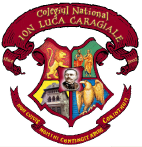 ROMANIAMINISTERUL  EDUCAŢIEI ŞI CERCETĂRIICOLEGIUL NAŢIONAL„ION LUCA CARAGIALE”  Str. Gh. Doja Nr.98,Ploieşti               Tel/Fax: +40244.522.340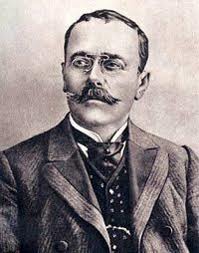 Nr.crt.Numele şi prenumeleClasaSecţiunea de concurs Profesor – nr. tel.COLEGIUL NAŢIONAL „I. L. CARAGIALE”, PLOIEŞTITel/Fax: 0244 522340E-mail secretariatcnilc@yahoo.com TEATRUL „TOMA CARAGIU”PLOIEŞTITel/Fax: 0244 546 431E-mail: teatruploiesti@yahoo.com Colegiul Naţional „I. L. Caragiale”, PloieştiDirector,Prof. Carmen Veronica BăjenaruTeatrul „Toma Caragiu”, PloieştiDirector general,                                                Mihaela Rus    